Тайтурский КСК ОСП Библиотека с. Холмушино                                                                           . Урок мужества «Живая память». .Пусть десять или много лет пройдёт,И время врачевать умеет раны,Давайте помнить тех, кто не придёт…Давайте помнить воинов Афгана!15  февраля 2019  года в ОСП библиотека с.Холмушино  было проведено  мероприятие, посвященное 30-й  годовщине вывода ограниченного контингента советских войск   из Афганистана «Живая память». Живая, потому что память о погибших свято хранят их товарищи по оружию,их семьи и близкие. И память об этом будет жива, пока мы об этом помним.К мероприятию была подготовлена книжно- иллюстративная выставка «Дорогами Афганистана».Цель мероприятия: Ознакомить учащихся с причинами  ввода советских войск в Афганистан, ходом  войны; определение исторического значения афганской войны.Вспомнить героев Афганистана.На мероприятия были приглашены гости:1.Участник Афганской войны Михаил Иванович З.2.Мать воина интернационалиста Екатерина Ивановна Завгородняя. В ходе мероприятия были показаны видео отражающее историю  войны « Хроника Афганской войны». Для того чтобы воссоздать дух того времени, прозвучали стихи, песни ,написанные участниками афганской войны, « Я прошу тишины», « Пришёл приказ», « Памяти погибших»,     Учащиеся с большим интересом слушали рассказ участника боевых действий в Афганистане, Михаила Ивановича,  перед ребятами также выступила  Екатерина Ивановна, с рассказом о своём сыне, воине -нтернационалисте, проходившем  службу в « горячих точках», Алексее Завгороднем.   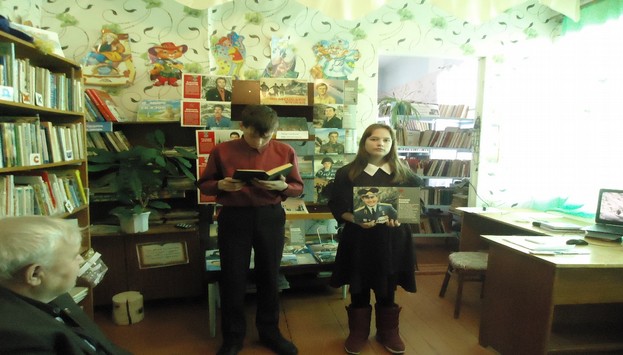 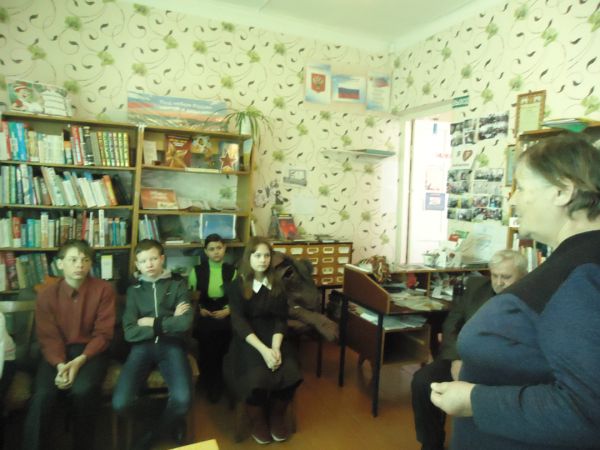 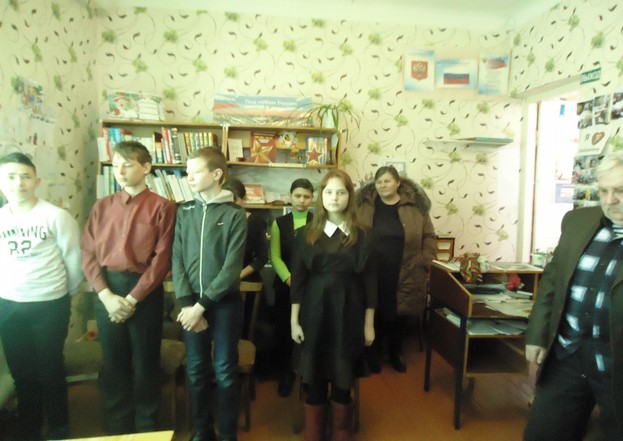  Память павших в афганской войне почтили минутой молчания. В конце мероприятия   воин- интернационалист был награжден  подарком.